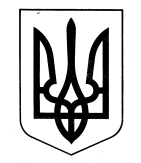 УКРАЇНАКирилівська селищна радаЯкимівського району Запорізької областіВиконавчий комітетРІШЕННЯ28.01.2020                                                                                                     №5Розглянувши заяву Коробки Альбіни Володимирівні щодо присвоєння адреси об’єкту будівництва – житловому будинку, що розташований на земельній ділянці з кадастровим номером 2320355400:01:001:0331 в смт. Кирилівка, вул. Фольварочного Якимівського району Запорізької області, надані документи, керуючись Законом України “Про місцеве самоврядування в Україні ”, п.29-34 Тимчасового порядку реалізації експериментального проекту з присвоєння адрес об’єктам будівництва та об’єктам нерухомого майна, затвердженого постановою КМУ від 27.03.2019р. №367,Виконавчий комітет Кирилівської селищної ради Якимівського району Запорізької області вирішив:1. Об’єкту нерухомого майна  -  житловому будинку, до складу якого входять: житловий будинок, літ. А-1, загальною площею 63,8кв.м., житловою площею 28,2кв.м.; бесідка, літ. Б, площею 24,6кв.м.; сарай, літ. В-1, площею 8,8кв.м.; убиральня-душ, літ. У, площею 15,8кв.м.; огорожа №1,  на які Повідомлення про початок виконання будівельних робіт від 16.06.2016р. №ЗП062161650524  Департаментом Державної архітектурно-будівельної інспекції у Запорізькій області зареєстровано на ім’я Коробки Альбіни Володимирівни, та які розташовані на земельній ділянці кадастровий номер 2320355400:01:001:0331, присвоїти наступну адресу: Україна Запорізька область Якимівський район смт. Кирилівка вулиця Фольварочного, будинок 1.2. За дійсність та повноту представлених документів несе відповідальність заявник.Кирилівський селищний голова                                                         І.В.МалєєвПроект підготував начальник відділу містобудування,архітектури  та благоустрою ради Сіліна І.О.					Про присвоєння адреси об’єкту будівництва